Caterpillars– Spring 1  Knowledge Overview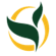 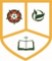 Phase 1 - Foods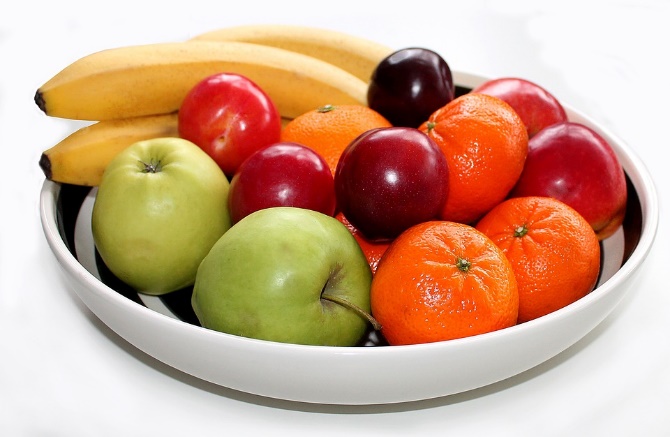 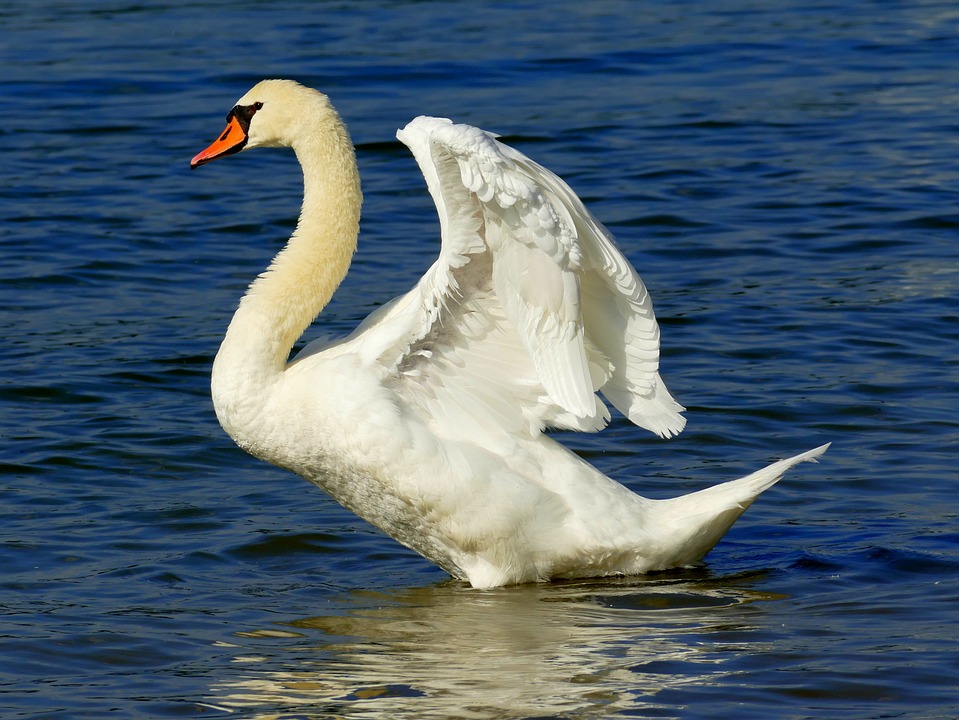 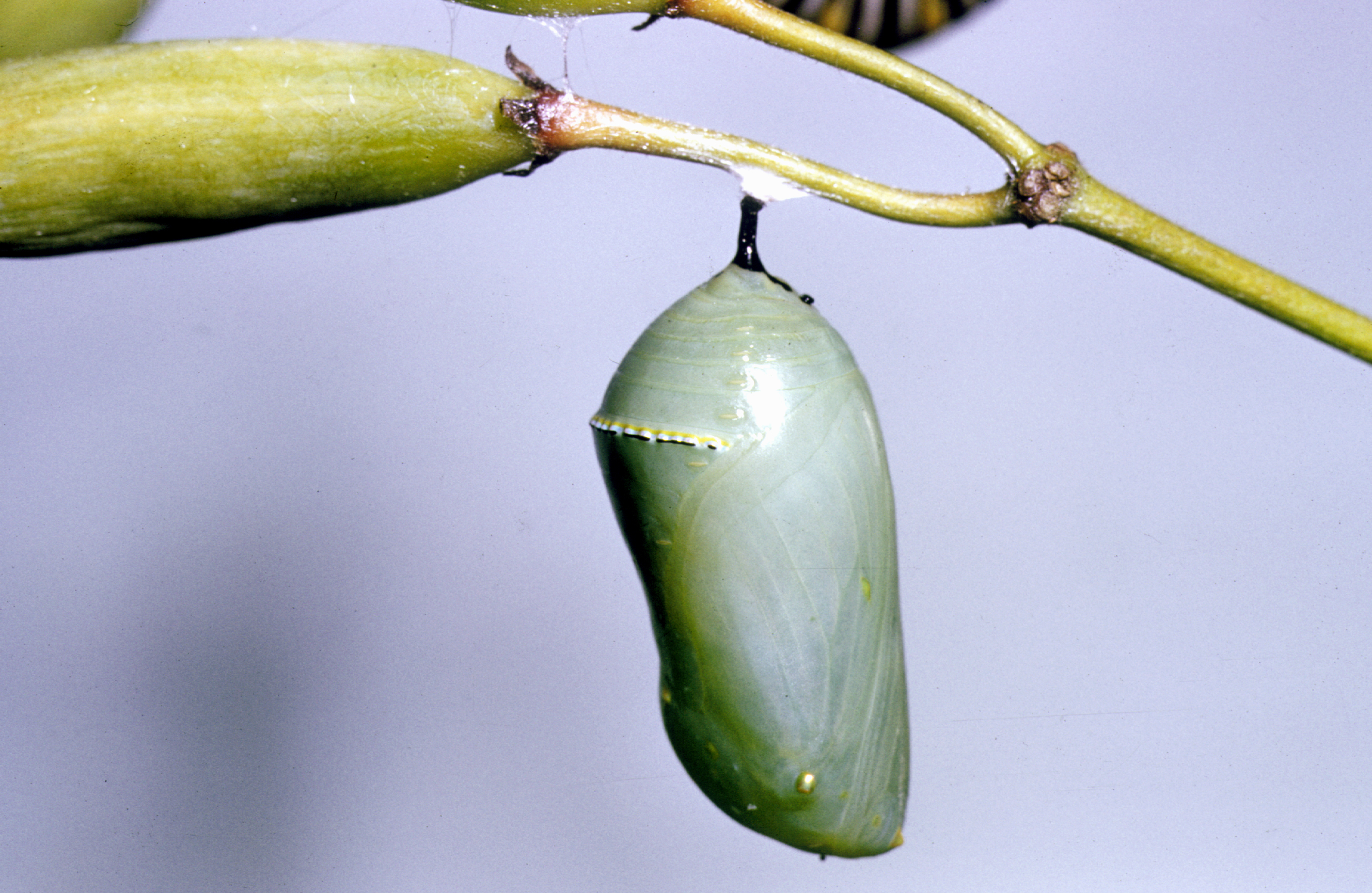 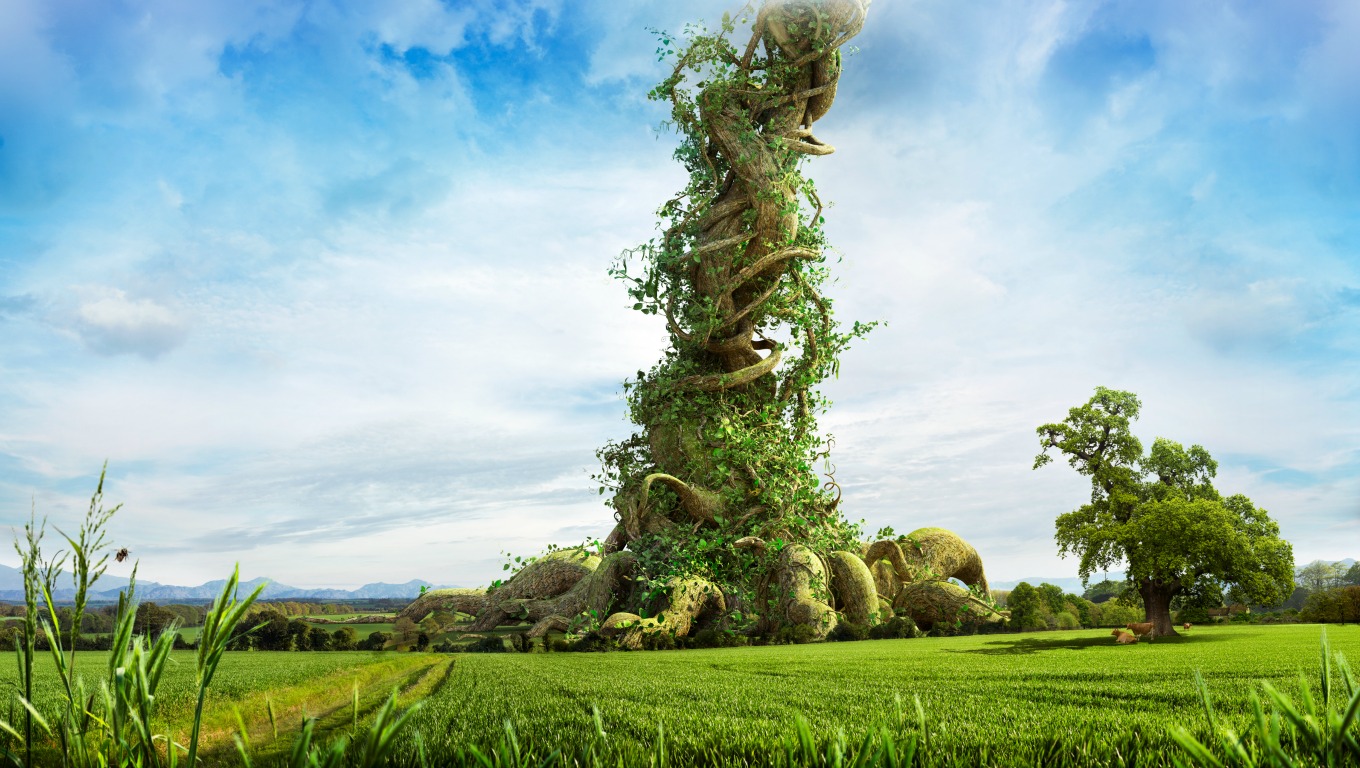 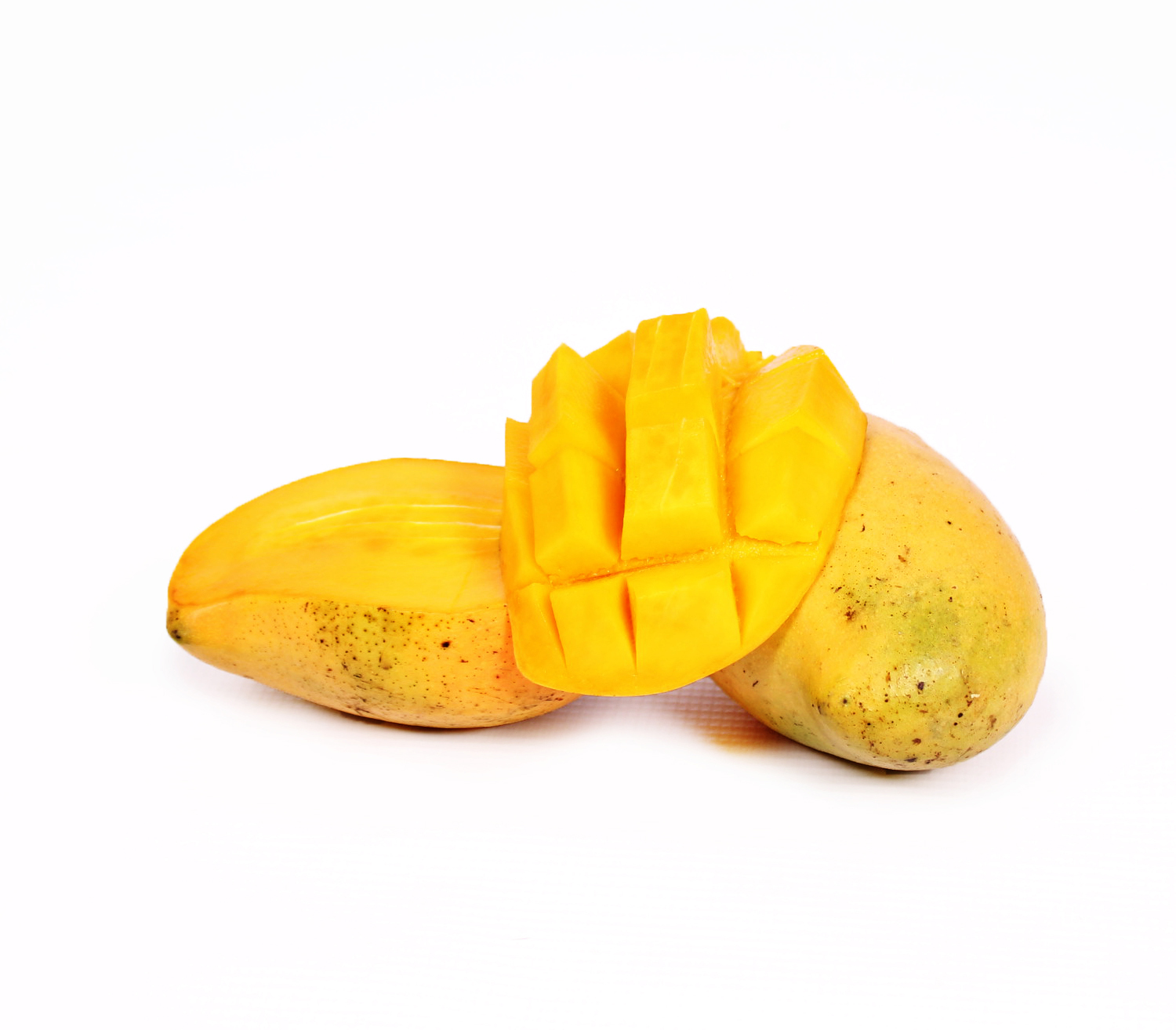 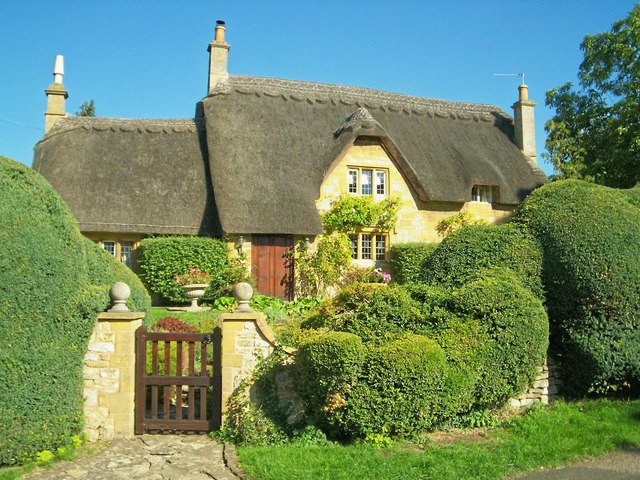 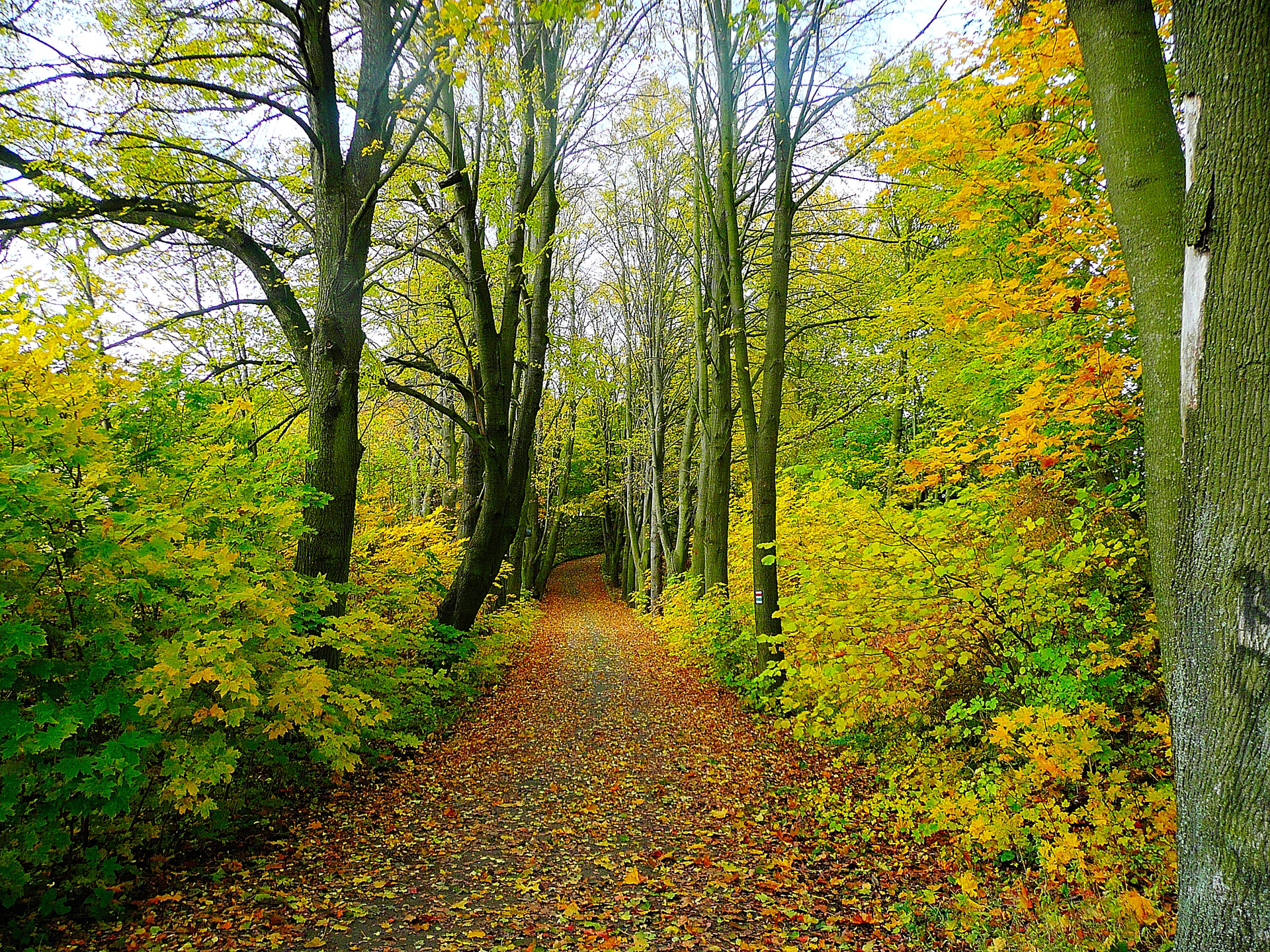 